Общероссийская общественная организацияАссоциация медицинских сестер РоссииМинистерство здравоохранения Мурманской областиАссоциация работников со средним специальным медицинским образованием Мурманской областиНаучно-практическая конференция «Профилактика ИСМП. Обеспечение эпидемиологической безопасности сестринских манипуляций»ПРОГРАММАДата проведения: 23 октября 2023 годаМесто проведения: платформа webinar.ruРуководитель программного комитетаГлавная медицинская сестра ГОБУЗ «МОКБ им.П.А.Баяндина»Главный внештатный специалист по управлению сестринской деятельностью Министерства здравоохранения Мурманской областиПрезидент Ассоциации работников со средним специальным медицинским образованием Мурманской области                                            Т.Е. Мельникова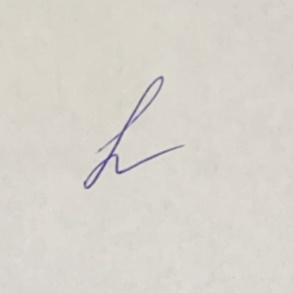 14.00-14.301. Доклад «Стандартизация сестринских манипуляций - как мера профилактики ИСМП»Докладчик – Иванова Елена БорисовнаВ докладе будут представлены вопросы:- значение эпидемиологической безопасности и стандартизации при выполнении инвазивных медицинских вмешательств; - обоснование мультидисциплинарного подхода к разработке стандартных операционных процедур. - требования к структуре стандартного описания процедуры (СОП). Представлены практические примеры.14.30-14.35Ответы на вопросы14.35-15.052. Доклад «Актуальные вопросы стерилизации изделий медицинского назначения многоразового использования»Докладчик -  Карпов Олег ВикторовичВ докладе будет представлены:- правила подготовки изделий к стерилизации- виды упаковочных материалов- сроки хранения стерильности упакованных изделий медицинского назначения15.05-15.10Ответы на вопросы15.10-15.303. Доклад «Гигиена рук, как важная мера профилактики инфекций, связанных с оказанием медицинской помощи. Продуктовая линейка кожных антисептиков Б. Браун.»Докладчик -  Семерикова Наталья БорисовнаВ докладе будут представлены ключевые моменты нормативно-правовых актов в области гигиены рук.  Преимущества и особенности кожных антисептиков производства Б. Браун.15.30-15.35Ответы на вопросы15.35-15.554. Доклад «Дезинфекция изделий медицинского назначения»Докладчик -  Мельникова Татьяна ЕвгеньевнаВ докладе будут освещены вопросы проведения дезинфекции изделий медицинского назначения, правила приготовления дезинфицирующих растворов. Рассмотрены частые ошибки при проведении дезиинфцирующих мероприятий. 15.55-16.00Ответы на вопросы16.00-16.10Подведение итогов. Закрытие конференции